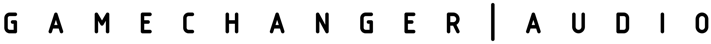 PRESS RELEASE • FOR IMMEDIATE RELEASE • 14/1/20Contacts:Matiss TazansMarketing & PR Managermatiss@gamechangeraudio.comEU: +37126533193US: +12024079741Ilja KruminsChief Guitar Officerilja@gamechangeraudio.comEU: +37128377919US: +12024079741Website: www.gamechangeraudio.comFacebook: @GamechangerAudioInstagram: @gamechanger_audioTwitter: @GamechangerAGamechanger Audio announces Light Pedal for official release at Winter NAMM 2020.Gamechanger Audio adds another innovative product to their product line and will showcase the new concept at Winter NAMM 2020 (booth 3146). The LIGHT Pedal uses the Optical Spring Reverb System developed by the company and opens doors to some new, unheard analog effects like Optical Reverb Tremolo, Optical Reverb Modulation and Optical Harmonic Shimmer. Watch the official product video - live performance by GCA engineer Teodors Kerimovs who is author of the LIGHT Pedal concept.VIDEO: LIGHT Pedal promo video - https://www.youtube.com/watch?v=fCDyehqcReUOptical Spring Reverb SystemLight Pedal is the world’s first analog Optical Spring Reverb system that uses Infra-Red optical sensors to harvest the full tembral and harmonic range of a Spring Reverb tank. The Light Pedal uses extremely sensitive optical pairs, placed at specific regions of the spring to detect very nuanced movements on the Spring’s surface, as Sound-waves travel through it. This method opens up a much wider range of frequencies, harmonics, overtones and textures that are otherwise lost in the mechanical Reverberation process. Using optical sensors also opens doors to some new effects types, such as Optical Reverb Tremolo, Optical Reverb Modulation and Optical Harmonic Shimmer. The result is a wide variety of Reverb sounds ranging from classic to experimental to pure magic.LIGHT Pedal Product Page: https://www.gamechangeraudio.com/light-pedal/About Gamechanger | Audio (www.gamechangeraudio.com)Gamechanger | Audio was founded by four friends committed to exploring uncharted music electronics territories to create devices that provide real value while stretching the imagination of both musicians and engineers.The Latvian company has been praised for innovation in creating its inaugural PLUS Pedal — the world’s first sustain and sostenuto pedal for all melodic instruments, ingeniously based around a proprietary audio algorithm that lets users capture and sample small parts of the connected instrument’s signal in real-time and loop them into a seamless, warm, and responsive sustained tone — and its PLASMA Pedal followup, forming the basis of a revolutionary approach within the realm of overdrive and distortion by transforming the connected instrument’s live signal into a series of continuous high-voltage discharges within a xenon-filled tube.The latter has since been applied to the PLASMA Rack - a 1U sized high-end audio effects unit designed for professional and studio use and PLASMA Drive module for the ever-popular Eurorack small-format modular system, created in close collaboration with fellow Latvian company Erica Synths. Saying that, there are many more game-changing (and head-scratching) ideas in the making — not least the revolutionary electro-mechanical MOTOR Synth, successfully realising a new method of analogue audio signal synthesis.© 2020 Gamechanger | Audio 